РЕВИЗИОННАЯ КОМИССИЯ КЕЖЕМСКОГО РАЙОНАУтвержденоприказом Ревизионной комиссииКежемского района от 16.11.2013 № 2СТАНДАРТ ВНЕШНЕГО МУНИЦИПАЛЬНОГО ФИНАНСОВОГО КОНТРОЛЯСФК № 2 «Проведение экспертно- аналитического мероприятия»                                             г.Кодинск                                     2013 год1. Общие положения1.1. . СФК № 2. «Проведение экспертно-аналитического мероприятия" (СФК 2) разработан в соответствии со статьями 3, 7, 9, 10, 16 Федерального закона № 6-ФЗ от 07.02.2011 года "Об общих принципах организации и деятельности контрольно-счетных органов субъектов Российской Федерации и муниципальных образований", на основании стандарта внешнего государственного финансового контроля СФК №2 «Проведение экспертно-аналитических мероприятий» утвержденного Приказом Счетной палаты Красноярского края от 29.02.2012 № 10, с учетом Положения о районной ревизионной комиссии Кежемского района (Ревизионная комиссия), утвержденного Решением Кежемского районного Совета депутатов от 14.09.2012 № 29-176. 1.2. Целью СФК 2 является установление общих правил и процедур проведения Ревизионной комиссией экспертно-аналитических мероприятий.1.3. Задачами СФК 2 являются:- определение содержания, принципов и процедур проведения экспертно-аналитического мероприятия;- установление общих требований к организации, подготовке, проведению и оформлению результатов экспертно-аналитического мероприятия.1.3. Положения СФК 2 не распространяются на подготовку заключений Ревизионной комиссии в рамках предварительного, оперативного и последующего контроля, осуществление которой регулируется соответствующими нормативными документами Ревизионной комиссии.2. Общая характеристика экспертно-аналитического мероприятия2.1. Экспертно-аналитическое мероприятие представляет собой одну из организационных форм осуществления экспертно-аналитической деятельности Ревизионной комиссии, посредством которой обеспечивается реализация задач и полномочий Ревизионной комиссии в сфере внешнего муниципального финансового контроля.2.2. Предметом экспертно-аналитического мероприятия являются организация бюджетного процесса в муниципальном образовании, формирование и использование муниципальных средств, в том числе средств районного бюджета, муниципального имущества, а также деятельность органов местного самоуправления и муниципальных учреждений и предприятий.2.3. Объектами экспертно-аналитического мероприятия являются органы местного самоуправления и муниципальные органы, муниципальные учреждения и унитарные предприятия муниципального образования, а также иные организации, на которые в рамках предмета экспертно-аналитического мероприятия распространяются контрольные полномочия Ревизионной комиссии, установленные Федеральным законом от 07.02.2011 № 6-ФЗ, Бюджетным кодексом Российской Федерации и иными нормативными правовыми актами Российской Федерации и муниципального образования. 2.4. Экспертно-аналитическое мероприятие должно быть:объективным - осуществляться с использованием обоснованных фактических документальных данных, полученных в установленном порядке, и обеспечивать полную и достоверную информацию по предмету мероприятия;системным - представлять собой комплекс экспертно-аналитических действий, взаимоувязанных по срокам, охвату вопросов, анализируемым показателям, приемам и методам;результативным – организация мероприятия должна обеспечивать возможность подготовки выводов, предложений и рекомендаций по предмету мероприятия.2.5. При проведении экспертно-аналитического мероприятия могут использоваться мониторинг, экспертиза, обследование, анализ и другие формы экспертно-аналитической деятельности.3. Организация экспертно-аналитического мероприятия3.1.Экспертно-аналитическое мероприятие проводится на основании плана работы Ревизионной комиссии на текущий год.Сроки проведения экспертно-аналитического мероприятия определяются в соответствии с нормативно-правовыми актами Ревизионной комиссии и нормативно-правовыми актами муниципального образования.3.2. Экспертно-аналитическое мероприятие проводится на основе информации. Информация по предмету экспертно-аналитического мероприятия при необходимости может быть получена путем направления в установленном порядке в адрес руководителей объектов экспертно-аналитического мероприятия, других государственных органов, организаций и учреждений запросов Ревизионной комиссии о предоставлении информации. Форма запроса о предоставлении информации приведена в приложении № 1.3.3. Организация экспертно-аналитического мероприятия включает 2 этапа, каждый из которых характеризуется выполнением определенных задач:подготовка и проведение экспертно-аналитического мероприятия;оформление результатов экспертно-аналитического мероприятия. 3.4. На этапе подготовки  и проведения экспертно-аналитического мероприятия проводится предварительное изучение предмета и объектов мероприятия, определяются цели, вопросы и методы проведения мероприятия.Осуществляется сбор и исследование фактических данных и информации по предмету экспертно-аналитического мероприятия. Результаты данного этапа фиксируются в рабочей документации экспертно-аналитического мероприятия.3.5. На этапе оформления результатов экспертно-аналитического мероприятия осуществляется подготовка (заключения) о результатах экспертно-аналитического мероприятия, а также при необходимости проектов информационных писем Ревизионной комиссии.Продолжительность проведения каждого из указанных этапов зависит от особенностей предмета экспертно-аналитического мероприятия.3.6. Общую организацию и непосредственное руководство проведением экспертно-аналитического мероприятия осуществляет председатель Ревизионной комиссии.3.7. В экспертно-аналитическом мероприятии не имеют права принимать участие сотрудники Ревизионной комиссии, состоящие в родственной связи с руководством объектов экспертно-аналитического мероприятия (они обязаны заявить о наличии таких связей). Запрещается привлекать к участию в экспертно-аналитическом мероприятии сотрудников Ревизионной комиссии, которые в исследуемом периоде были штатными сотрудниками одного из объектов экспертно-аналитического мероприятия.В случае если в ходе подготовки и проведения экспертно-аналитического мероприятия планируется использование сведений, составляющих государственную тайну, в данном мероприятии должны принимать участие сотрудники Ревизионной комиссии, имеющие оформленный в установленном порядке допуск к таким сведениям.3.8. К участию в экспертно-аналитическом мероприятии могут привлекаться при необходимости государственные и муниципальные органы (а также органы внутреннего финансового контроля), учреждения, организации и их представители, аудиторские и специализированные организации, отдельные специалисты (далее - внешние эксперты) на условиях соглашения о взаимном сотрудничестве, или договоре возмездного оказания услуг.3.9. В ходе подготовки к проведению и проведения экспертно-аналитического мероприятия формируется рабочая документация мероприятия, к которой относятся документы (их копии) и иные материалы, получаемые от объектов экспертно-аналитического мероприятия, других государственных органов, организаций и учреждений, а также документы (справки, расчеты, аналитические записки и т. д.), подготовленные сотрудниками Ревизионной комиссии самостоятельно на основе собранных фактических данных и информации.Сформированная рабочая документация включается в дело экспертно-аналитического мероприятия и систематизируется в нем в порядке, отражающем последовательность осуществления процедур подготовки и проведения мероприятия.4. Подготовка и проведение экспертно-аналитического мероприятия4.1. Подготовка и проведению экспертно-аналитического мероприятия включает осуществление следующих действий:предварительное изучение предмета и объектов мероприятия;определение цели (целей), вопросов и методов проведения мероприятия;4.2. Предварительное изучение предмета и объектов экспертно-аналитического мероприятия проводится на основе полученной информации и собранных материалов.Информация по предмету экспертно-аналитического мероприятия при необходимости может быть получена путем направления в установленном порядке в адрес руководителей объектов экспертно-аналитического мероприятия, других муниципальных органов, организаций и учреждений запросов Ревизионной комиссии о предоставлении информации. 4.3. По результатам предварительного изучения предмета и объектов экспертно-аналитического мероприятия определяются цели и вопросы мероприятия, методы его проведения, а также объем необходимых аналитических процедур.4.4. В случае проведения экспертно-аналитического мероприятия, предусматривающего выезд (выход) на места расположения объектов мероприятия руководителям объектов мероприятия направляются соответствующие уведомления о проведении экспертно-аналитического мероприятия на данных объектах.В уведомлении указываются наименование мероприятия, основание для его проведения, сроки проведения мероприятия на объекте, состав группы исполнителей мероприятия и предлагается создать необходимые условия для проведения экспертно-аналитического мероприятия. К уведомлению могут прилагаться:перечень документов, которые должностные лица объекта мероприятия должны подготовить для представления лицам, участвующим в проведении мероприятия; перечень вопросов, на которые должны ответить должностные лица объекта мероприятия до начала проведения мероприятия на данном объекте;специально разработанные для данного мероприятия формы, необходимые для систематизации представляемой информации.4.5. В ходе проведения экспертно-аналитического мероприятия осуществляется исследование фактических данных и информации по предмету экспертно-аналитического мероприятия, полученных в ходе подготовки и проведения мероприятия и зафиксированных в его рабочей документации.По результатам сбора и анализа информации и материалов по месту расположения объекта экспертно-аналитического мероприятия подготавливается соответствующая документация.4.6. При подготовке выводов и предложений (рекомендаций) по результатам экспертно-аналитического мероприятия могут использоваться результаты работы внешних экспертов, привлеченных к участию в экспертно-аналитическом мероприятии, которые представляются ими в формах, установленных в соответствующем соглашении о взаимном сотрудничестве или договора на возмездное оказание услуг.4.7. По результатам экспертно-аналитического мероприятия в целом оформляется заключение о результатах экспертно-аналитического мероприятия (приложение №2), которое должно содержать:исходные данные о мероприятии (основание для проведения мероприятия, предмет, цель (цели), объекты мероприятия, исследуемый период, сроки проведения мероприятия);информацию о результатах мероприятия, в которой отражаются содержание проведенного исследования в соответствии с предметом мероприятия, даются конкретные ответы по каждой цели мероприятия, указываются выявленные проблемы, причины их существования и последствия;выводы, в которых в обобщенной форме отражаются итоговые оценки проблем и вопросов, рассмотренных в ходе проведения мероприятия;предложения и рекомендации, основанные на выводах и направленные на решение исследованных проблем и вопросов.Кроме того, при необходимости заключение может содержать приложения.4.8. При подготовке заключения о результатах экспертно-аналитического мероприятия следует руководствоваться следующими требованиями:информация о результатах экспертно-аналитического мероприятия должна излагаться в заключении последовательно и давать конкретные ответы с выделением наиболее важных проблем и вопросов;заключение должно включать только ту информацию, заключения и выводы, которые подтверждаются материалами рабочей документации мероприятия;выводы в заключении должны быть аргументированными;предложения (рекомендации) в заключении должны логически следовать из выводов, быть конкретными, сжатыми и простыми по форме и по содержанию, ориентированы на принятие конкретных мер по решению выявленных проблем, направлены на устранение причин и последствий недостатков в сфере предмета мероприятия, иметь четкий адресный характер;в заключении необходимо избегать ненужных повторений и лишних подробностей, которые отвлекают внимание от наиболее важных его положений;текст заключения должен быть написан лаконично, легко читаться и быть понятным, а при использовании каких-либо специальных терминов и сокращений они должны быть объяснены.4.9.Содержание заключения о результатах экспертно-аналитического мероприятия должно соответствовать:требованиям Регламента Ревизионной комиссии, СФК 2 и иных документов Ревизионной комиссии;исходной постановке задачи, которая сформулирована в наименовании экспертно-аналитического мероприятия;рабочей документации мероприятия.4.10. Подготовку заключения о результатах экспертно-аналитического мероприятия организует председатель Ревизионной комиссии.Заключение о результатах экспертно-аналитического мероприятия с сопроводительным письмом предоставляется руководителю объекта контроля.Форма сопроводительного письма представлена в приложении № 3.                                                                                      Приложение N 1(пункт 3.2. СФК № 2)                                                              ЗАПРОС                                   О ПРЕДОСТАВЛЕНИИ ИНФОРМАЦИИ                                             Уважаемый (ая) имя отчество!В  соответствии  с Планом работы Ревизионной комиссии Кежемского района  на 20__ год (пункт ____) будет проводиться экспертно-аналитическое мероприятие "___________________________________________________________________"                                      (наименование контрольного мероприятия)в __________________________________________________________________.                                            (наименование объекта контроля)В  соответствии со статьями 13, 15 Федерального закона от 07.02.2011 N 6-ФЗ, на основании статьи 2. пункта 2.8. Положения о районной ревизионной комиссии, утвержденного Решением Кежемского районного Совета депутатов от 14.09.2012 года № 29-176, прошу до "__" _______ 20__ года представить следующие документы (материалы, данные или информацию):1. __________________________________________________________________. (указываются наименования конкретных документов или формулируются вопросы, по которым необходимо представить соответствующую информацию)2. __________________________________________________________________.3. __________________________________________________________________.Председатель Ревизионнойкомиссии Кежемского района               личная подпись       инициалы и фамилия        Приложение N 2(пункт 4.7. СФК № 2)                                                           ЗАКЛЮЧЕНИЕ                            о результатах экспертно-аналитического мероприятия"____________________________________________________________________"         (наименование мероприятия в соответствии с планом работы  Ревизионной комиссии Кежемского района)Основание для проведения мероприятия: ________________________________________________________________________________________________________Предмет мероприятия: ________________________________________________________________________________________________________________________Цель (цели) мероприятия: ______________________________________________________________________________________________________________________Объект (объекты) мероприятия:______________________________________________________________________Исследуемый период: ___________________________________________________Сроки проведения мероприятия с ____________ по ____________Результаты мероприятия:1. ____________________________________________________________________2. ____________________________________________________________________Выводы:1. ____________________________________________________________________2. ____________________________________________________________________Предложения:1. ____________________________________________________________________2. ____________________________________________________________________Приложение: 1. ____________________________________________________________________2. ____________________________________________________________________ПредседательРевизионной комиссииКежемского района                              личная подпись              инициалы и фамилияформа сопроводительного письма         Приложение N 2(пункт 4.10. СФК № 2)                                       Уважаемый (ая) имя отчество!    Ревизионная комиссия Кежемского района  направляет  отчет о результатахэкспертно-аналитического мероприятия"____________________________________________________________________",         (наименование мероприятия в соответствии с планом работы Ревизионной комиссии на год)проведенного  в  соответствии  с  Планом  работы  Ревизионной комиссии на 20__ год.    Приложение: отчет  о  результатах  экспертно-аналитического мероприятияна ___ л. в 1 экз.ПредседательРевизионной комиссииКежемского района                              личная подпись              инициалы и фамилия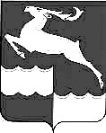 РЕВИЗИОННАЯ КОМИССИЯКежемского районаКрасноярского края663491, г. Кодинск ,ул. Гидростроителей, 24т. (39143) 2-19-46rewkom-kodinsk@yandex.ru№ _____________«         »                              годаРуководителю Финансового управления Администрации Кежемского районаФИО руководителя ;Руководителю Территориального отдела казначейства Красноярского краяпо Кежемскому районуФИО руководителя;наименование иных учреждений , организацийФИО руководителя.РЕВИЗИОННАЯ КОМИССИЯКежемского районаКрасноярского края663491, г. Кодинск ,ул. Гидростроителей, 24т. (39143) 2-19-46rewkom-kodinsk@yandex.ru№ _____________«         »                              годаНаименованиеОбъекта контроляФИО Руководителя.РЕВИЗИОННАЯ КОМИССИЯКежемского районаКрасноярского края663491, г. Кодинск ,ул. Гидростроителей, 24т. (39143) 2-19-46rewkom-kodinsk@yandex.ru№ _____________«         »                              годаНаименование Объекта контроляФИО Руководителя.